บันทึกข้อความ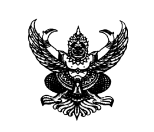 ส่วนงาน ..................................(หน่วยงานต้นสังกัด)........................โทร........................ที่ อว 69..........(หน่วยงานต้นสังกัด)......./............		วันที่      เรื่อง  ขอส่งรายงานโครงการบริการวิชาการฉบับสมบูรณ์เรียน  ผู้อำนวยการสำนักวิจัยและส่งเสริมวิชาการการเกษตรตามที่ข้าพเจ้าได้รับงบประมาณเพื่อดำเนินโครงการบริการวิชาการ ประจำปีงบประมาณ พ.ศ. 2567  เรื่อง..................................................................................................นั้น บัดนี้การดำเนินงานโครงการบริการวิชาการได้เสร็จสิ้นแล้ว ข้าพเจ้าจึงขอส่งรายงานโครงการบริการวิชาการฉบับสมบูรณ์ มาพร้อมนี้ จำนวน 2 เล่ม พร้อมไฟล์ข้อมูล เพื่อใช้ประโยชน์และเผยแพร่ต่อไป		จึงเรียนมาเพื่อโปรดทราบ(..................................................)หัวหน้าโครงการฯลงชื่อ..............................................(..................................................)ตำแหน่ง คณบดี/ผู้อำนวยการ......./.........../........